Тренировочная эвакуация6 сентября в  школе была проведена плановая тренировочная эвакуация.Эвакуация проводилась с целью совершенствования знаний и практических навыков учащихся и сотрудников школы действовать в условиях ЧС мирного времени, угрозы взрыва и пожара.Анализ проведенного мероприятия показал, что педагогический и технический персонал, учащиеся школы в целом освоили необходимые знания, умения и навыки поведения в условиях экстремальных ситуаций, запланированное мероприятие проведено организованно, в установленные сроки и с соблюдением всех необходимых мер безопасности. 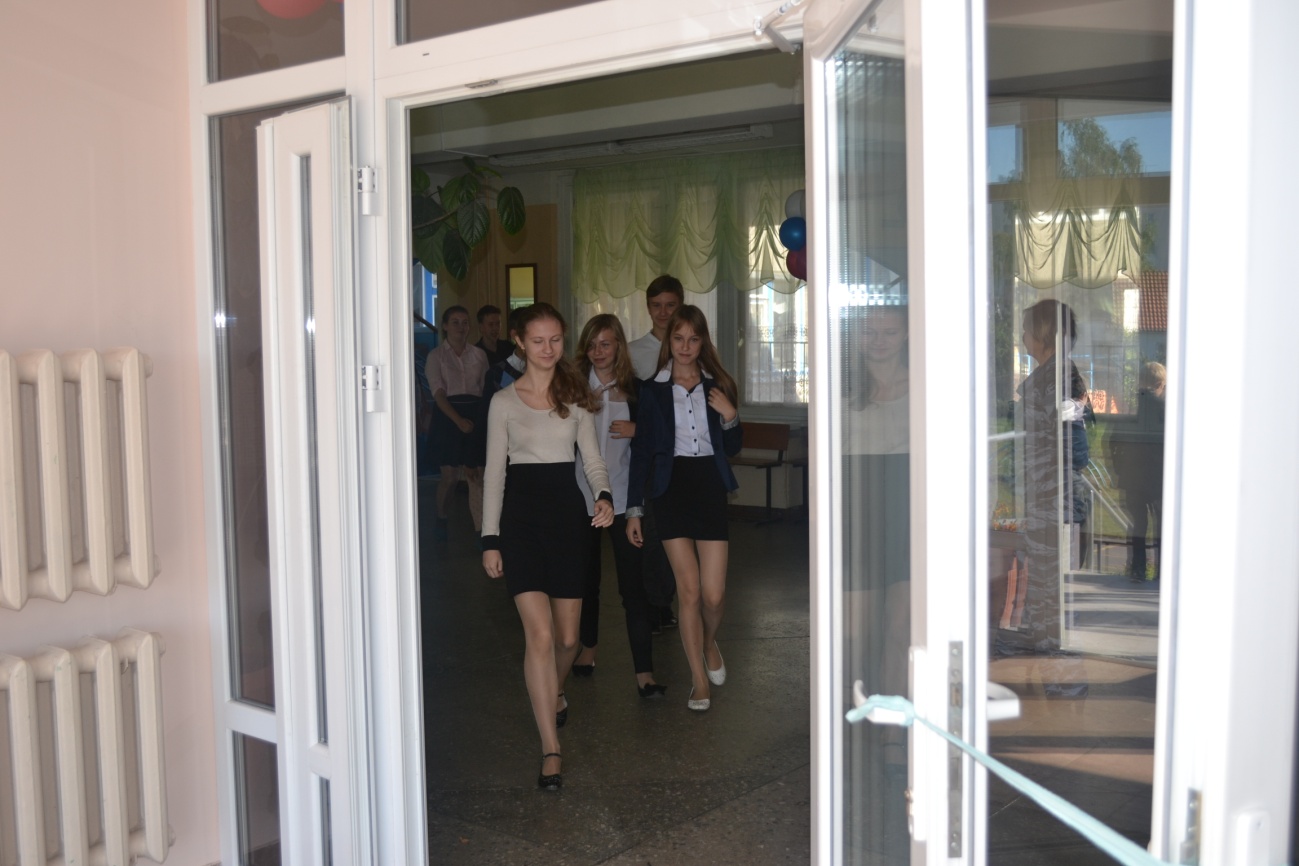 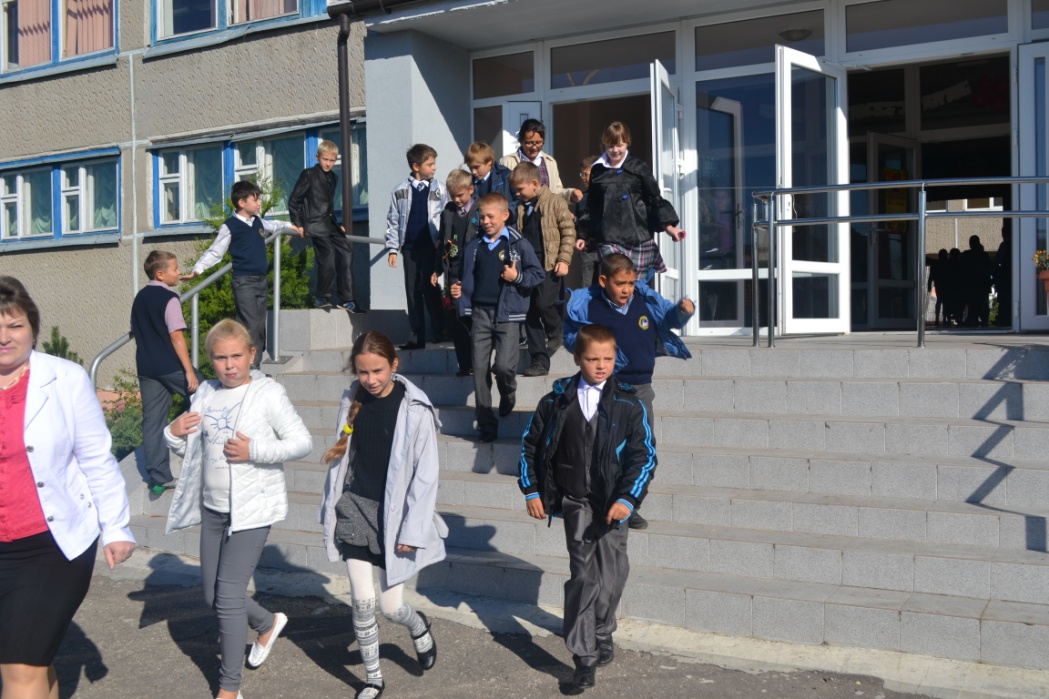 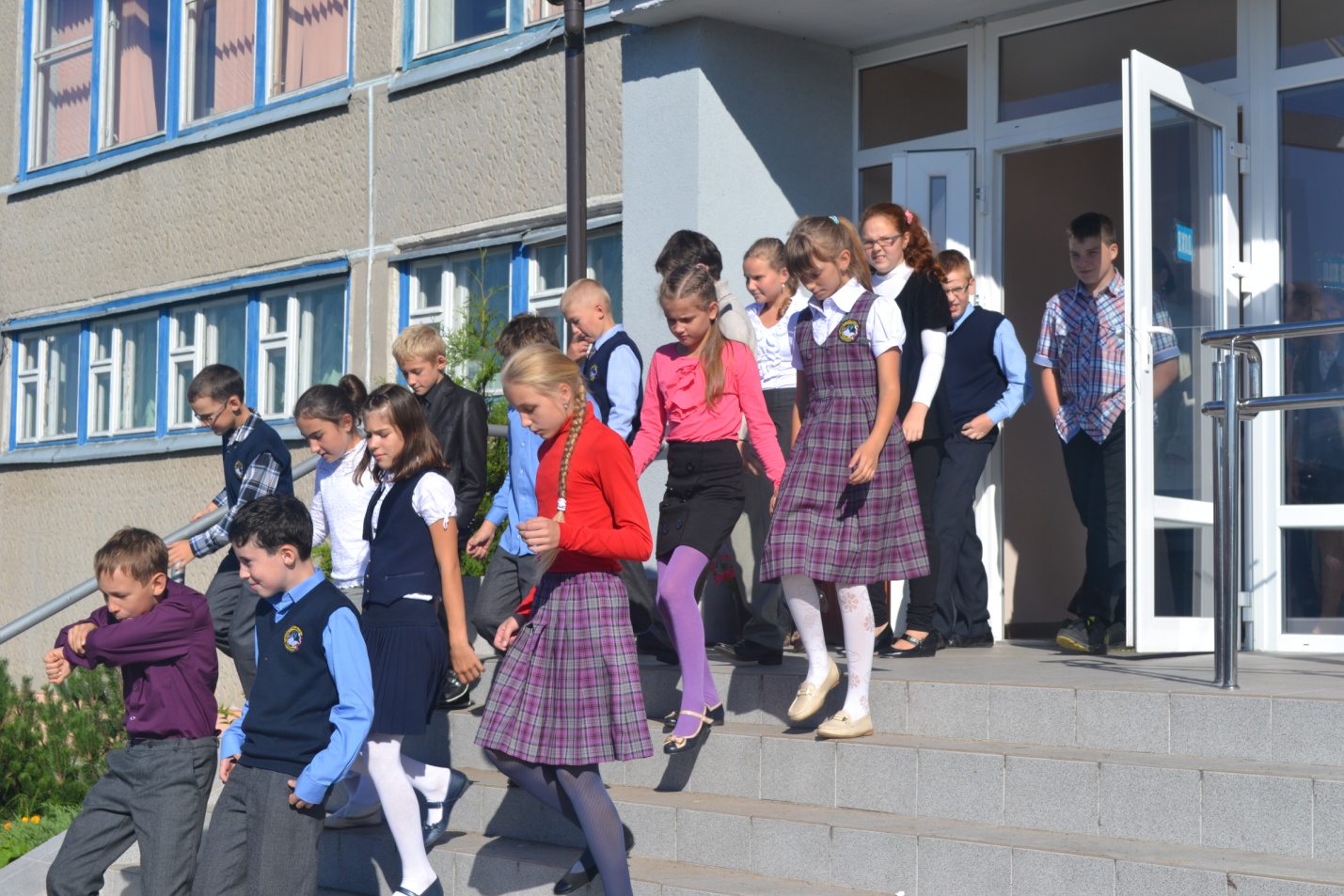 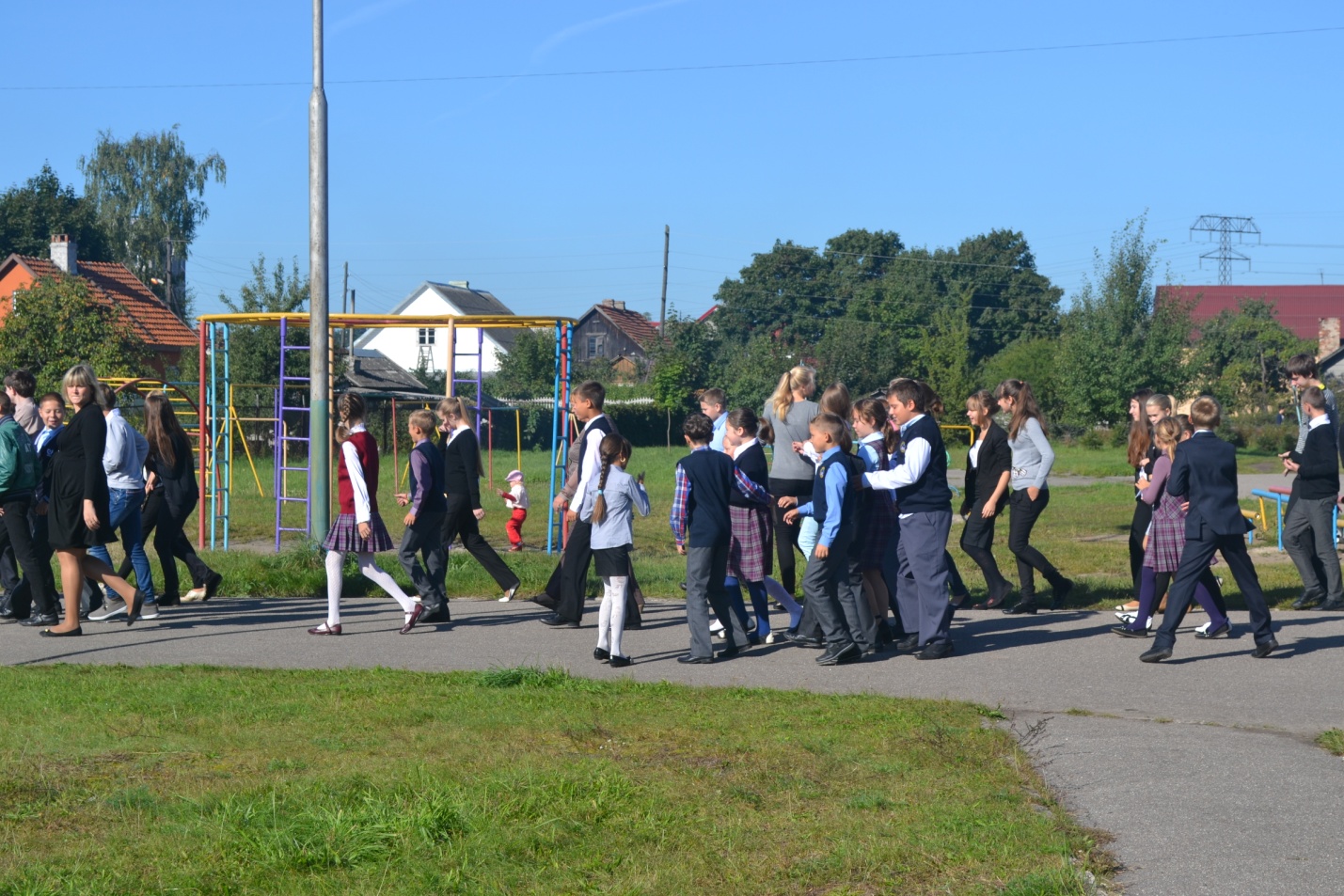 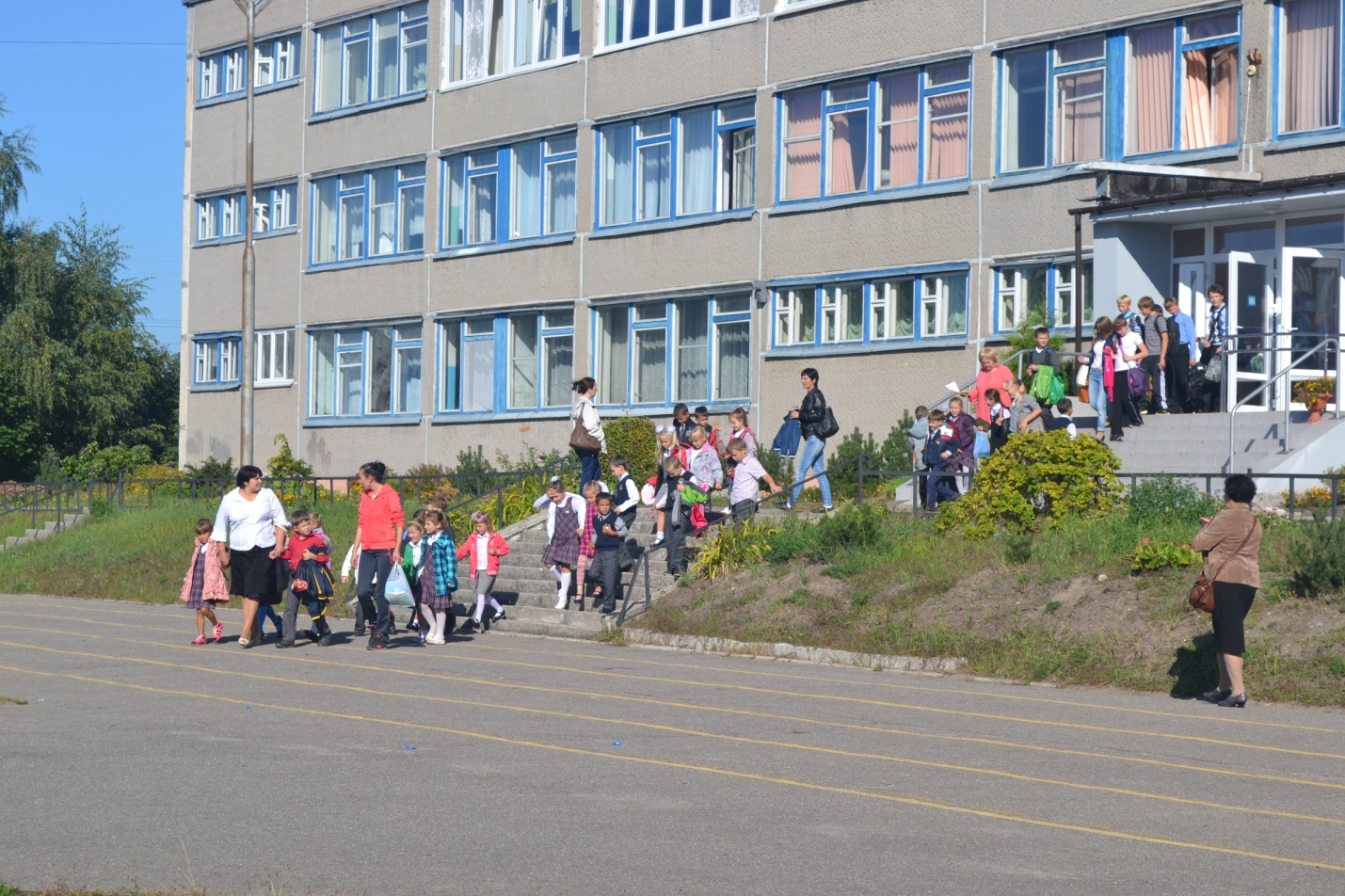 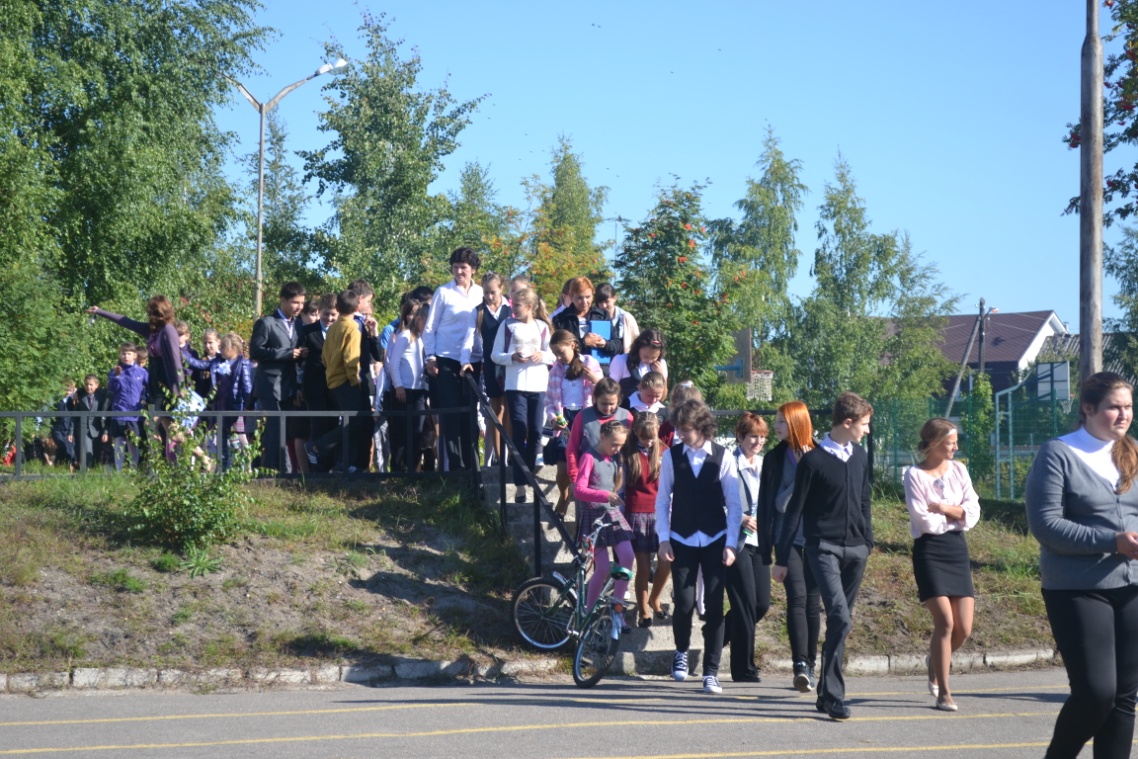 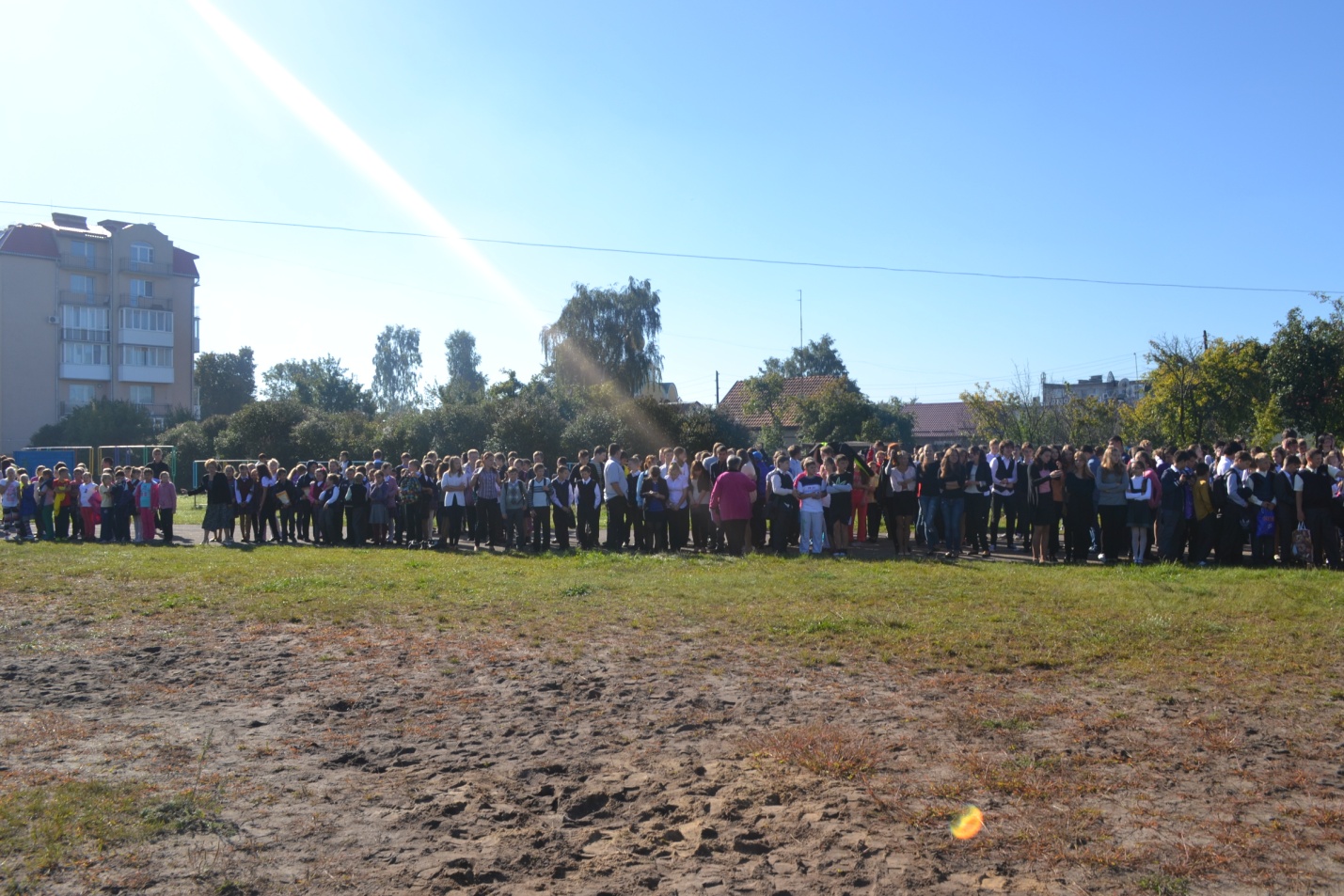 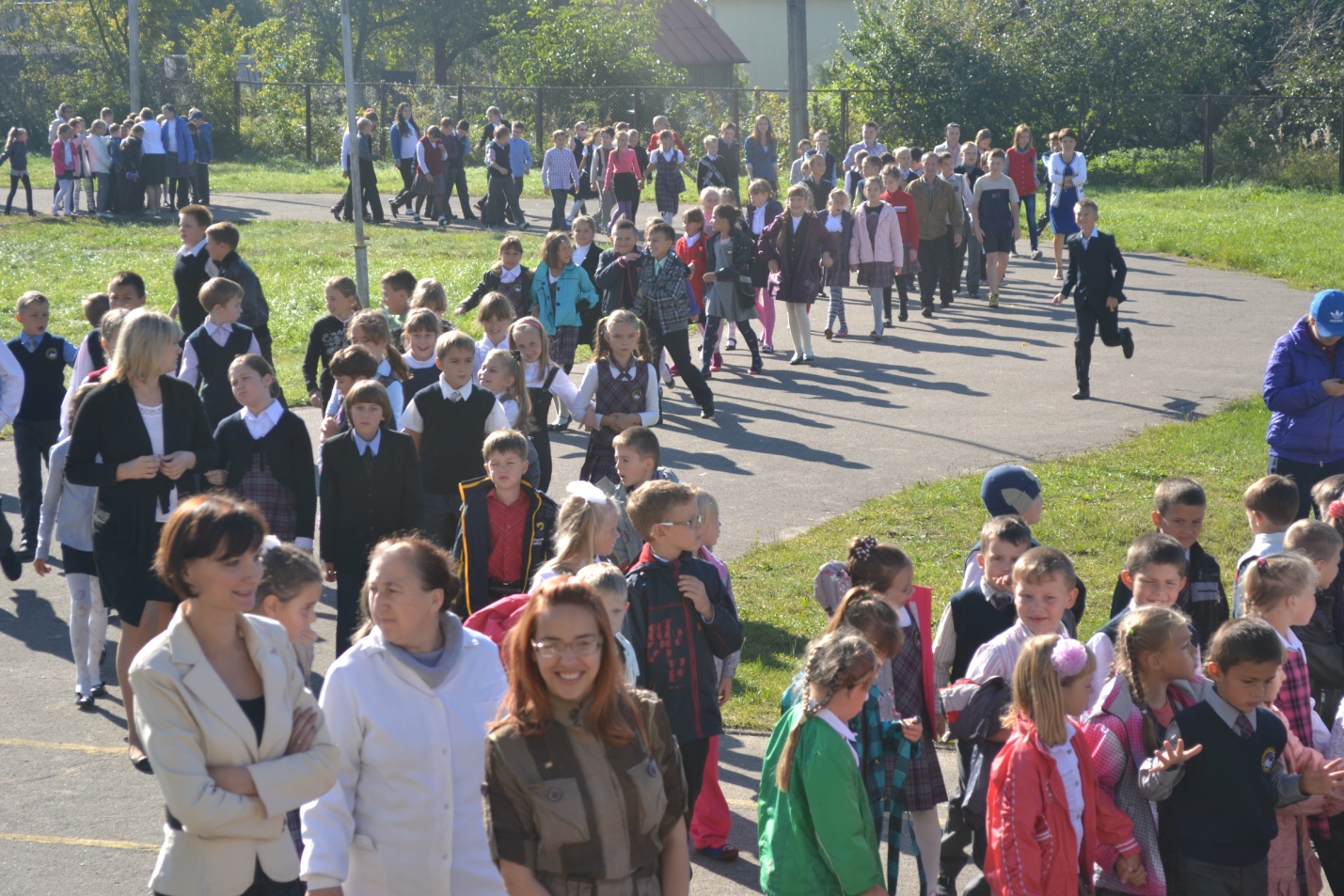 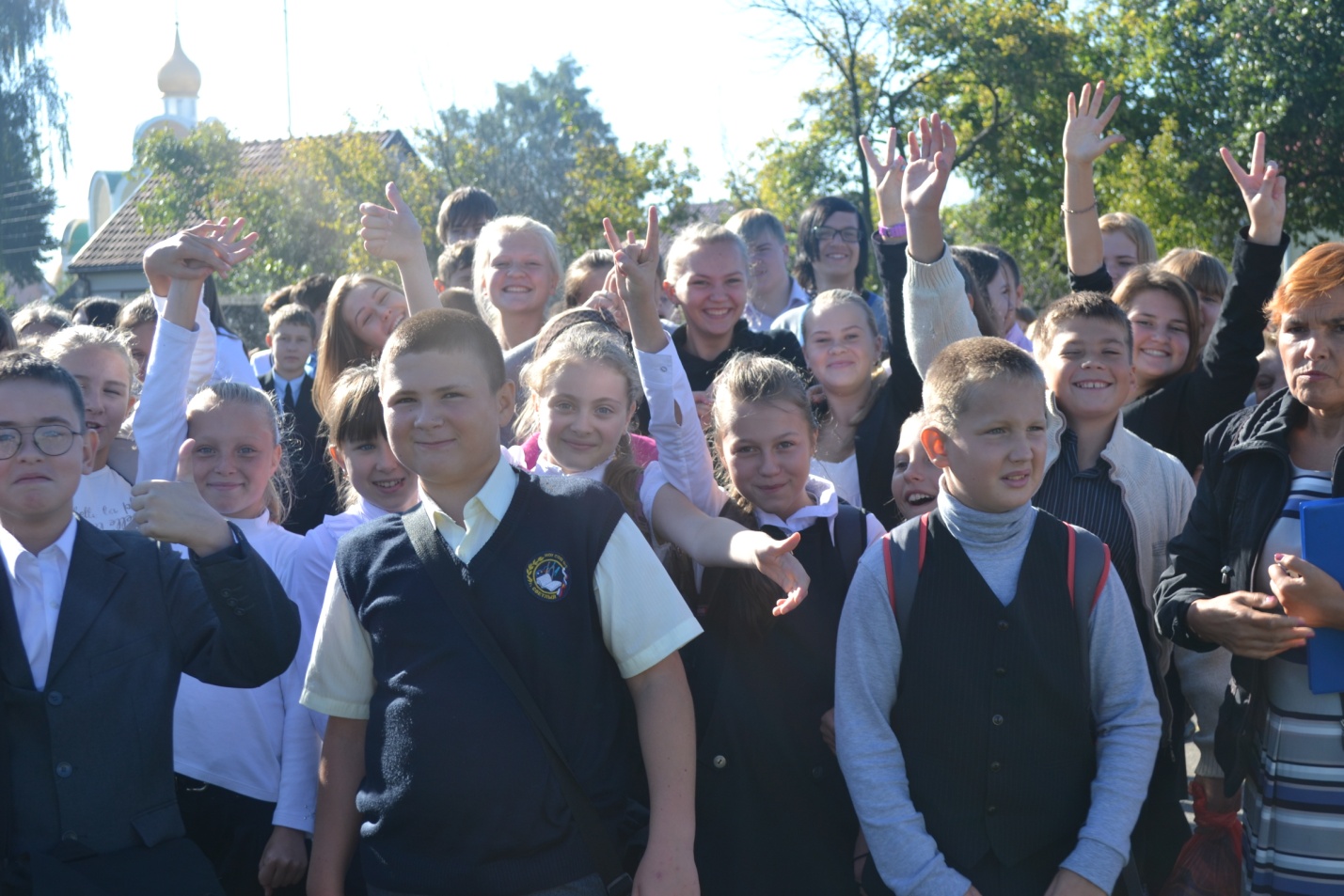 Педагог-организатор В.А. Гурина